ŽÁDOST K UMÍSTĚNÍ UŽIVATELE SOCIÁLNÍCH SLUŽEB Identifikátor služby domova pro seniory: 6773306 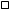  Identifikátor služby domova se zvláštním režimem: 5125094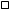                                                                                              Datum přijetí žádosti:  Příloha č. 1 VYJÁDŘENÍ LÉKAŘE*o zdravotním stavu žadatele k žádostido Domova třetího věku s.r.o žadatele o pobyt v Domově pro seniory Zity Kabátové, ul. Za Mototechnou 1114/4 Praha 5- Stodůlky, 150 00Zdravotní výkony spojené s vyplněním tohoto vyjádření lékaře hradí žadatel o umístění.V………………………… dne ……………………razítko a podpis praktického lékaře                Pořadové č.:Datum přijetí:Způsob přijetí:Podal:Přijal/vyřizuje:Razítko:OsobněPoštouE-mailemŽadatelSoc.pracovníkOs. blízká žadateliPříjmení a jméno žadatele/kyPříjmení a jméno žadatele/kyPříjmení a jméno žadatele/kyTitulDatum a rok narozeníTrvalé bydlištěTrvalé bydlištěKontaktní údaje žadatele (telefon, e-mail)Kontaktní údaje žadatele (telefon, e-mail)Kontaktní údaje žadatele (telefon, e-mail)Kontaktní údaje žadatele (telefon, e-mail)Příspěvek na péči                                                           Prosím označte možnost.   přiznán ve stupni: …….     není přiznán      byla podána žádost dne ……………  byla podána žádost o navýšení dne ……………….Příspěvek na mobilitu    pobírám,   nepobírámDůchod    starobní,    invalidní,    vdovský/vdovecký. Příspěvek na péči                                                           Prosím označte možnost.   přiznán ve stupni: …….     není přiznán      byla podána žádost dne ……………  byla podána žádost o navýšení dne ……………….Příspěvek na mobilitu    pobírám,   nepobírámDůchod    starobní,    invalidní,    vdovský/vdovecký. Příspěvek na péči                                                           Prosím označte možnost.   přiznán ve stupni: …….     není přiznán      byla podána žádost dne ……………  byla podána žádost o navýšení dne ……………….Příspěvek na mobilitu    pobírám,   nepobírámDůchod    starobní,    invalidní,    vdovský/vdovecký. Příspěvek na péči                                                           Prosím označte možnost.   přiznán ve stupni: …….     není přiznán      byla podána žádost dne ……………  byla podána žádost o navýšení dne ……………….Příspěvek na mobilitu    pobírám,   nepobírámDůchod    starobní,    invalidní,    vdovský/vdovecký. Příjmení a jméno osoby blízkéPříjmení a jméno osoby blízkéPříjmení a jméno osoby blízkéTitulDatum a rok narozeníTrvalé bydlištěTrvalé bydlištěKontaktní údaje osoby blízké (telefon, e-mail)Kontaktní údaje osoby blízké (telefon, e-mail)Kontaktní údaje osoby blízké (telefon, e-mail)Kontaktní údaje osoby blízké (telefon, e-mail)Údaje o žadateli:  Údaje o žadateli:  Rodinný stavZdravotní pojišťovnaOsoby žijící ve společné domácnosti se žadatelemOsoby žijící ve společné domácnosti se žadatelemKontaktní osoby, opatrovník   Kontaktní osoby, opatrovník   Kontaktní osoby, opatrovník   Kontaktní osoby, opatrovník   Jméno a příjmeníJméno a příjmeníVztah k žadateliVztah k žadateliTelefonE-mailE-mailE-mailJméno a příjmeníJméno a příjmeníJméno a příjmeníVztah k žadateliTelefonPraktický lékařPraktický lékařLékař Kontakt: telefonAdresaAdresaNepovinná poznámka, pro důležité sdělení k žádosti: Kontaktní údaje Domova pro seniory Zity KabátovéInternetové stránky: www.dzvcentrum.cz, e-mail: info@dtvcentrum.czSociální pracovnice Mgr. Zora Zelená, +420 601 589 081Součástí žádosti o pobytové služby: Zdravotní záznam žadatele, POSOUZENÍ POTŘEBNOSTI PÉČE, INFORMACE O DALŠÍM POSTUPU VE VĚCI VYŘÍZENÍ ŽÁDOSTI O POSKYTNUTÍ SOCIÁLNÍ SLUŽBY, POSTUP PŘI UZAVÍRÁNÍ SMLOUVY O POSKYTOVÁNÍ SOCIÁLNÍ SLUŽBY, sazebník úhrad.Svým podpisem stvrzuji, že jsem byl/a seznámen/a s jejich obsahem a souhlasím s nimi. Souhlasím se zpracováním osobních údajů dle zákona č. 101/2000 Sb., v plném změní, včetně údajů o zdravotním stavu a o kontaktní osobě. Svým podpisem uděluji souhlas ke shromažďování a uchovávání těchto dat od posouzení mojí žádosti, od přijetí, až do doby jejich archivace a skartace. Souhlasím, aby informace vztahující k mojí osobě byla poskytnuta kontaktní osobě. Prohlašuji, že veškeré údaje mnou uvedené v této žádosti jsou pravdivé. V ………… dne ………Podpis žadatele…………………………………..        Podpis opatrovníka…………………………..Žadatel:       .............................................................  Zdravotní pojišťovna: ……………..............                                      Jméno a příjmení                                                       Datum narození:      ……………………………...  Rodné číslo: ………………………………………………………..  Bydliště:      ………………………………………………………………………………………………………………………..…..                             ulice, číslo                              obec                                  PSČ                                        Současný pobyt (pokud se liší od bydliště): …………………………………………………………..……………...                                     Anamnéza (rodinná, osobní): Aktuální zdravotní stav (motorické schopnosti, mobilita, příp. délka současné hospitalizace, pokud je žadatel ve zdrav. zařízení, schopnost sebeobsluhy, atd.): Duševní stav (orientovanost žadatele, akutní nebo chronické duševní onemocnění, deprese, úzkost, projevy narušující kolektivní soužití či jiné specifické projevy chování): Trpí žadatel demencí?            ANO - Typ demence: …………………………  Stupeň: ………………………………………………………………         NE Trpí žadatel, příp. trpěl závislostí (na omamných, psychotropních, příp. jiných látkách)? ANO – jaké: …………………………………………………………………………………………………………………….…              NE   Diagnóza (česky):  Hlavní diagnóza: ……………………………………………………………………………………………………………. Ostatní choroby: ……………………………………………………………………………………………………………Datum posledního očkování:           TAT: ........................................................       PNEUMO: …………………………………………..………..     VAXIGRIP: …………………………………………....     jiné očkování:Žadatel je pod dohledem odborné ambulance:     Plicní      Neurologie   Nutriční      Psychiatrie      Ortopedie      Chirurgie   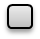     Diabetologie       Kardiologie        Interna        Jiné: ……………………………….Žadatel je léčen nebo sledován pro infekční onemocnění (akutní nebo chronické) nebo pro parazitární chorobu?                           ANO               NE        Pokud ano, pro jakou: ….…………………………………………………………………. Objektivní nález        Je schopen chůze bez cizí pomoci:    ANO    NE        Používá kompenzační pomůcky:      Hole      Invalidní vozík       Chodítko Sluch:   normální   nedoslýchá         zbytky sluchu   je neslyšící Zrak:     normální  zhoršené vidění  zbytky zraku    je nevidomý   Pro žadatele doporučuji službu Domov pro seniory        (demence, duševní onemocnění, omezený volný pohyb):                  ANO         NE  